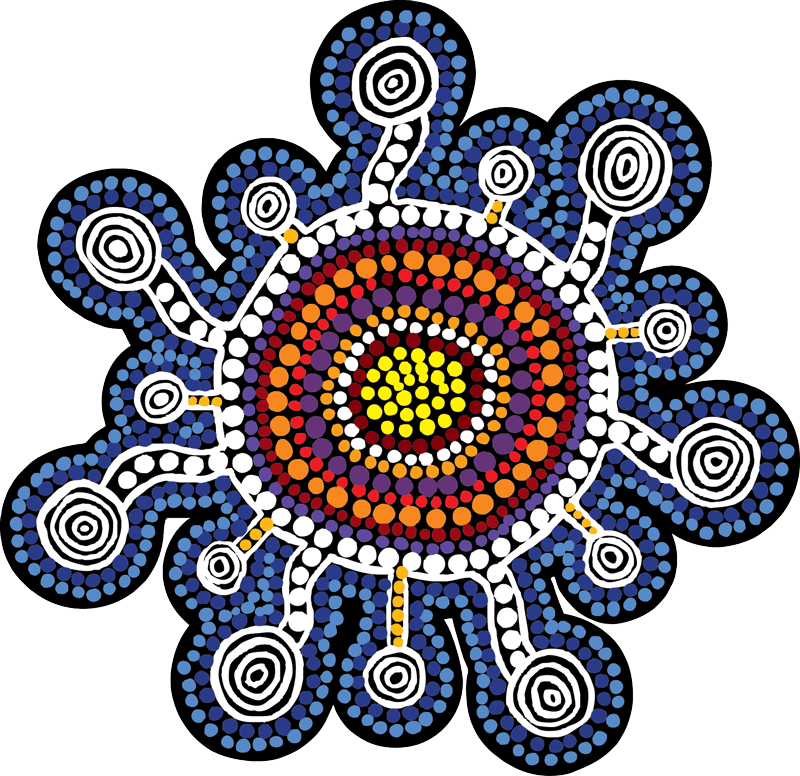 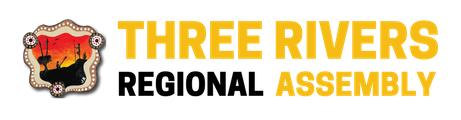 CommunityDelegateNetworkPhoneEmailBathurstShirley ScottLocal Aboriginal Land Council0411 403 091shirley.scott@dcs.nsw.gov.auBathurstDubboRobert RileyAboriginal Community Working Party0428 251 818robert@i-can.net.auDubboDiane Stewart0457 685 886Diane_stewart57@hotmail.comGilgandraLois TowneyLocal Aboriginal Land Council0427 786 296balagirl51@gmail.comGilgandraMudgeeAleshia LonsdaleLocal Aboriginal Land Council0411 451 776tirikee1@hotmail.comMudgeeTony LonsdaleLocal Aboriginal Land Council0419 479 512mudgeelalc@bigpond.comNarromineMichael ClarkeMichael ClarkeLocal Aboriginal Land Council0455 860 9940455 860 9940455 860 994georgieclarke61@gmail.comNarromineTerrance ScottTerrance ScottLocal Aboriginal Land Council0467 231 4820467 231 4820467 231 482tjandklscott@iclolud.comNyngan                                                              Inactive Member                                                              Inactive Member                                                              Inactive Member                                                              Inactive Member                                                              Inactive Member                                                              Inactive Member                                                              Inactive MemberOrangeMichael NewmanMichael NewmanLocal Aboriginal Land Council0400 219 1690400 219 1690400 219 169operationsmanager@oams.net.auOrangeParkesMichael AndersonParkes Neighbourhood CentralParkes Neighbourhood CentralParkes Neighbourhood Central0447 695 824apo@ncentral.org.au apo@ncentral.org.au ParkesPeak HillPeak HillTrangieDianne SmithLocal Aboriginal Land Council0427 887 003di.clive@bigpond.comTrangieWarrenLorraine PearceLocal Aboriginal Land Council0439 184 836warrenlalc@gmail.comWarrenMarilyn RedmanLocal Aboriginal Land Council0447 688 978marilyn.redman@det.nsw.edu.auWellingtonTara StanleyLocal Aboriginal Land Council0476 222 933wellingtonlalc@yahoo.comWellingtonMichael PeacheyAboriginal Community Working Party0402 098 764michael@winscommunitycentre.com.auWellingtonAlternative -      Connie Ah SeeAboriginal Community Working Party0407 253 435connie.ahsee6@bigpond.com